ПОЛОЖЕНИЕо проведении физкультурного мероприятия «Открытый клубный легкоатлетический пробег-гандикап памяти нижневартовских ветеранов войны, труда и спорта»1. Общие положенияФизкультурное мероприятие «Открытый клубный легкоатлетический пробег-гандикап памяти нижневартовских ветеранов войны, труда и спорта» (далее пробег, пробег–гандикап) проводится в соответствии с календарным планом физкультурных мероприятий и спортивных мероприятий города Нижневартовска на 2019 год с целью:- привлечения жителей города к регулярным занятиям физической культурой и спортом;- дань  памяти ветеранам Великой Отечественной войны и труда; спортсменам-марафонцам А.Ф. Мищуку и А.Ф. Шалашову;- пропаганды здорового образа жизни; - популяризации легкой атлетики и бега на длинные дистанции;- определения лучших спортсменов-любителей.Место и сроки проведения мероприятияФизкультурное мероприятие проводится 19 мая 2019 года на озере «Комсомольское». Начало мероприятия: 19 мая в 10:30 часов.Руководство проведением мероприятияСоорганизаторами пробега является некоммерческое партнёрство «Клуб бега «Марафонец» г.Нижневартовска (далее – Клуб бега) и Спортивный клуб ФГБОУ ВО «Нижневартовский государственный университет».Общее руководство по подготовке и проведению мероприятия осуществляет муниципальное автономное учреждение города Нижневартовска «Дирекция спортивных сооружений». Непосредственное проведение мероприятия возлагается на главную судейскую коллегию.Состав судейской коллегии:Главный судья мероприятия: Пронин Анатолий ИвановичГлавный секретарь мероприятия: Болотова Татьяна БорисовнаОтветственность за технику безопасности и соблюдение правил мероприятия несет главный судья мероприятия.Медицинское обеспечение мероприятия осуществляет бюджетное учреждение Ханты-Мансийского автономного округа-Югры «Клинический врачебно-физкультурный диспансер» филиал в городе Нижневартовске.	Права и обязанности участников мероприятия:Участник обязан строго соблюдать Правила, Программу, Положение о мероприятии. Участник обязан соблюдать правила дисциплины, быть корректным по отношению ко всем участникам, судьям, лицам, проводящим и обслуживающим мероприятие, а также по отношению к зрителям.Требования к участникам и условия их допускаК участию в физкультурном мероприятии допускаются спортсмены и все желающие, имеющие соответствующую подготовку, медицинское заключение по результатам медицинского осмотра «Клинического врачебно-физкультурного диспансера» или медицинскую справку, установленную приказом Департамента здравоохранения ХМАО-Югры № 1394 от 14.12.2016 (приложение 3), и/или соглашение, подтверждающее персональную ответственность за свое здоровье.Спортсмены до 18 лет (но не моложе 16 лет) допускаются к участию при наличии письменного согласия ответственного лица (родителей или личного тренера) на участие в пробеге. Возраст участников пробега определяется на дату проведения пробега.Для участия в пробеге с 19.04.2019 года до 18.05.2019 года необходимо пройти электронную регистрацию на сайте: https://vk.com/away.php?to=https%3A%2F%2Fmarathonrunner-nv.timepad.ru%2Fevent%2F954747%2F&cc_key и распечатать электронный билет, подтверждающий её прохождение  (см. Приложение 1).  При подтверждении своего участия в пробеге необходимо лично прибыть к месту старта, иметь при себе официальный документ удостоверяющий личность, предъявить медицинскую справку, выданную не позднее 6-ти месяцев до старта пробега-гандикапа и электронный билет, подтверждающий регистрацию на сайте.Лимит участников на каждую дистанцию – 40 человек.В день проведения пробега регистрация участников не производится!Программа мероприятияТрасса пробега проходит вокруг озера «Комсомольское» (1 круг 2200). Общая длина дистанции 11111 м (5 кругов по 2200 м) и 22222 м (10 кругов по 2200 м).Старт участников пробега согласно таблице возрастного гандикапа (Приложение 2). Лимит на преодоление участником пробега на дистанции 11111 м – 1 час 30 минут, 22222 м – 3 часа.Условия подведения итоговМероприятие личное. Победители и призеры определяются отдельно среди мужчин и женщин, по первым трем финишировавшим участникам.НаграждениеНаграждение победителей и призеров состоится по окончанию пробега.Победители и призёры мероприятия награждаются дипломами и медалями соответствующих степеней.Условия финансового обеспечения мероприятияРасходы на организацию и проведение мероприятия (согласно утвержденной смете расходов) несет МАУ г. Нижневартовска «Дирекция спортивных сооружений».Расходы, связанные с оплатой привлеченных специалистов, с подготовкой атрибутики, награждением и рекламой несет Клуб любителей бега «Марафонец» (Нижневартовск) с привлечением спонсорских средств.Расходы по проезду, размещению и питанию несут командирующие организации или сами участники.9. Обеспечение безопасности участников и зрителей мероприятияВ целях обеспечения безопасности зрителей и участников, физкультурные мероприятия разрешается проводить только на спортивных сооружениях, принятых к эксплуатации государственными комиссиями и при условии наличия актов технического обследования готовности спортивного сооружения, паспорта безопасности объекта. Спортивные объекты должны соответствовать всем требованиям и правилам физкультурных мероприятий по видам спорта. Наличие спортивного оборудования и инвентаря должно соответствовать стандартам.Ответственность за соответствие подготовки участников требованиям физкультурного мероприятия несут сами участники.Участники несут персональную ответственность за выполнение правил техники безопасности, соблюдение дисциплины, порядка и санитарно-гигиенических норм на месте проведения мероприятия. 10. Страхование участников мероприятияСтрахование участников физкультурного мероприятия производится добровольно за счет командирующих организаций. Страхование может производиться как за счет бюджетных, так и внебюджетных средств, в рамках действующего законодательства Российской Федерации и субъектов РФ.11. Подача заявок на участие в мероприятииЗаявки в соревнованиях с предоставлением паспортных данных, медицинской справки и электронного билета подаются на мандатную комиссию 19 мая 2019 года с 09:00 – 10:20 в спортивном зале ФСК «Юбилейный» (ул. Мира 29 «А»).Контактные телефоны ответственных за проведение мероприятия:- Рознин Сергей Васильевич, тел: +7(902)8559077;- Еремин Сергей Владимирович, тел: +7(982)573152312. Заключительные положенияДанное положение является официальным приглашением на мероприятиеПриложение	 1.Электронный билет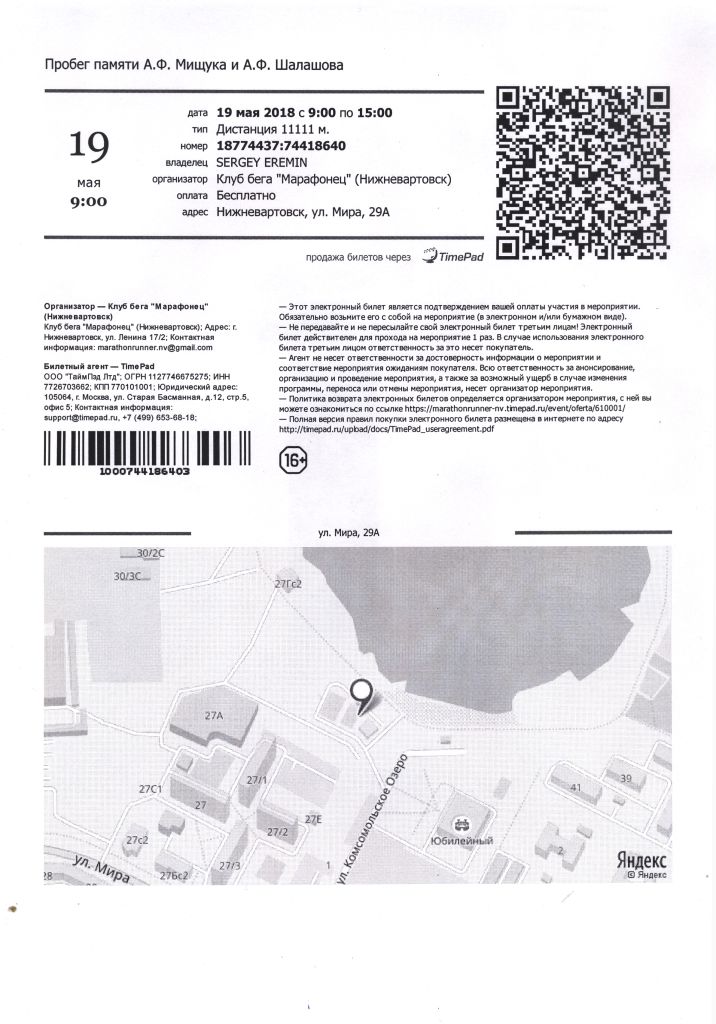 Приложение 2.Таблица возрастного гандикапаПриложение 3.к приказу Департамента здравоохранения Ханты-Мансийского автономного округа – Югры От 14.12.2016 №1394_____________________________________________________________________________(полное наименование медицинской организации)Медицинское заключениео допуске либо о наличии медицинских противопоказаний к занятиям физической культурой (в том числе в организациях), массовым спортом, к занятиям спортом на спортивно-оздоровительном этапе спортивной подготовки, выполнению нормативов испытаний (тестов) Всероссийского физкультурно-спортивного комплекса «Готов к труду и обороне»Выдано о том что ___________________________________________________________________(фамилия имя отчество, дата рождения)ДОПУЩЕН(а) к занятиям физической культурой (в том числе в организациях), массовым спортом, к занятиям спортом на спортивно-оздоровительном этапе спортивной подготовки, выполнению нормативов испытаний (тестов) Всероссийского физкультурно-спортивного комплекса «Готов к труду и обороне».НЕ ДОПУЩЕН(а) в связи с наличием медицинских противопоказанийФункциональная группа________________________________________________________________________(указать группу для несовершеннолетнего и совершеннолетнего)Медицинская группа для занятий физической культурой:_____________________________________________________________________________(указать группу для несовершеннолетнего)Медицинское заключение действительно до «____»_________20__г._______________________________ _________________ ____________________________(должность врача, выдавшего заключение)              (подпись)                       (фамилия, имя, отчество)МП (печать врача, выдавшего медицинское заключение)Заведующий отделением __________________________ ______________________________                                                                        (подпись)                                                (фамилия и.о.)Дата выдачи  ________________МП (печать медицинской организации)«СОГЛАСОВАНО»Директор департамента по социальной политике администрации города Нижневартовска_______________ Е.П. Князев«_____»_____________ 2019 г.«УТВЕРЖДАЮ»                  Директор МАУ города                                        Нижневартовска  «Дирекция спортивныхсооружений»_______________ Р.Р. Куштанов«_____»_______________ 2019 г.«СОГЛАСОВАНО»Председатель КЛБ «Марафонец» (Нижневартовск)_______________ С.В. Еремин«_____»______________2019 г.«СОГЛАСОВАНО»Председатель Спортивного клуба  ФГБОУ ВО «Нижневартовский государственный университет» ________________ А.А. Нестерюк«_____»______________2019 г.19  мая09:00-10:20подтверждение участия в пробеге, мандатная комиссия (спортивный зал, ФСК «Юбилейный» ул. Мира 29 «А»)19  мая10:30торжественное открытие физкультурного мероприятия19  мая11:00общий старт согласно таблице возрастного гандикапа Женщины (возраст)Мужчины (возраст)№ забегаВремя старта (чч.мм.сс.)70 +111.00.0070 +211.00.3060-69311.01.0060-69411.01.3050-59511.02.0050-59611.02.3040-49711.03.0040-49811.03.3030-39911.04.0030-391011.04.3016-291111.05.0016-291211.05.30